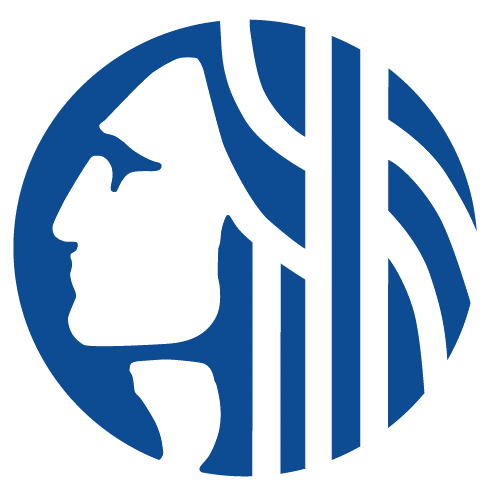 CENTRAL WATERFRONT OVERSIGHT COMMITTEEWednesday, May 1st, 202411:30am-1:00pmIn person: Mithun – Orca RoomVirtual: Teams info below AgendaWelcome and meeting protocols/public comment opportunitiesFriends 2023 Recap SDOT Right-of-Way Maintenance & Funding Annual Report UpdatePark Inspection results + Experience based feedback (Owen Harrang)Teams Meeting Info: Join on your computer, mobile app or room deviceClick here to join the meetingMeeting ID: 258 403 326 415 
Passcode: LuMnEuDownload Teams | Join on the webJoin with a video conferencing deviceseattle@m.webex.comVideo Conference ID: 116 146 180 1Alternate VTC instructionsOr call in (audio only)+1 206-686-8357,,400389647#   United States, SeattlePhone Conference ID: 400 389 647#